Publicado en Madrid el 20/03/2018 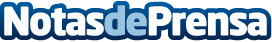 Comparadores de móviles, uno de los grandes aliados de los usuarios de telefonía en 2018Explorar comparativamente la memoria interna, la definición de la pantalla o la autonomía de la batería entre dos smartphones es un servicio cada vez más demandado, que en Movical.net han sabido satisfacer con el lanzamiento de un avanzado comparador de móvilesDatos de contacto:MovicalNota de prensa publicada en: https://www.notasdeprensa.es/comparadores-de-moviles-uno-de-los-grandes Categorias: Nacional Telecomunicaciones Comunicación E-Commerce Consumo Innovación Tecnológica http://www.notasdeprensa.es